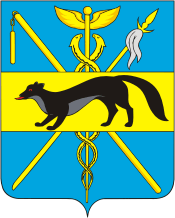 АДМИНИСТРАЦИЯБОГУЧАРСКОГО МУНИЦИПАЛЬНОГО РАЙОНАВОРОНЕЖСКОЙ ОБЛАСТИПОСТАНОВЛЕНИЕ«25» февраля 2019 г. № 108г. БогучарО внесении изменений в постановление администрации Богучарского муниципального района Воронежской области от 30.03.2015 № 217 «Об утверждении перечней государственных и муниципальных услуг, предоставляемых администрацией Богучарского муниципального района»В соответствии с Федеральным законом от 06.10.2003 № 131-ФЗ «Об общих принципах организации местного самоуправления в Российской Федерации», в целях реализации Федерального закона от 27.07.2010 № 210-ФЗ «Об организации предоставления государственных и муниципальных услуг», в связи с изменениями действующего законодательства администрация Богучарского муниципального районаПОСТАНОВЛЯЕТ:1. Внести следующие изменения в постановление администрации Богучарского муниципального района от 30.03.2015 № 217 «Об утверждении перечней государственных и муниципальных услуг, предоставляемых администрацией Богучарского муниципального района».1.1. Приложение № 2 к постановлению изложить согласно приложению к данному постановлению.3. Контроль за исполнением настоящего постановления возложить на заместителя главы администрации Богучарского муниципального района - руководителя аппарата администрации района Самодурову Н.А.Приложение к постановлению администрации Богучарского муниципального районаот 25.02.2019 № 108Переченьгосударственных услуг, предоставляемых администрацией Богучарского муниципального района Воронежской области при осуществлении переданных отдельных государственных полномочий Воронежской области1. Подбор, учет и подготовка в порядке, определяемом Правительством Российской Федерации граждан, выразивших желание стать опекунами или попечителями либо принять детей, оставшихся без попечения родителей, в семью на воспитание в иных установленных семейным законодательством Российской Федерации формах.2. Принятие решения о назначении опекуна, попечителя в отношении несовершеннолетних граждан.3. Принятие решений об освобождении опекуна, попечителя от исполнения ими своих обязанностей, в отношении несовершеннолетних лиц.4. Подготовка согласия в случаях, установленных действующим законодательством, при установлении отцовства.5. Подготовка согласия на снятие детей-сирот и детей, оставшихся без попечения родителей, с регистрационного учета по месту жительства или по месту пребывания.6. Подготовка согласия на контакт родителей с детьми, если их родительские права ограничены судом.7. Подготовка в соответствии с Федеральным законом «Об опеке и попечительстве» разрешений на совершение сделок с имуществом подопечных несовершеннолетних лиц.8. Подготовка разрешения на раздельное проживание попечителей и их несовершеннолетних подопечных в соответствии со статьей 36 Гражданского кодекса Российской Федерации.9. Назначение и выплата единовременного пособия при передаче ребенка на воспитание в семью.10. Предоставление компенсации родителям (законным представителям) в целях материальной поддержки воспитания и обучения детей, посещающих образовательные организации, реализующие образовательную программу дошкольного образования.11. Предоставление компенсации части родительской платы за содержание ребенка в образовательных организациях, реализующих основную общеобразовательную программу дошкольного образования.12. Назначение и выплата денежных средств на содержание подопечного ребенка в семьях опекунов (попечителей) и приемных семьях в порядке и размере, установленных законом Воронежской области.13. Подбор, учет и подготовка в порядке, определяемом Правительством Российской Федерации, граждан, выразивших желание стать опекунами или попечителями в отношении лиц, признанных судом недееспособными или ограниченно дееспособными.14. Принятие решения о назначении опекуна, попечителя в отношении лиц, признанных судом недееспособными или ограниченно дееспособными.15. Принятие решения об освобождении опекуна, попечителя от исполнения ими своих обязанностей, в отношении лиц, признанных судом недееспособными или ограниченно дееспособными.16. Подготовка в соответствии с Федеральным законом «Об опеке и попечительстве» разрешений на совершение сделок с имуществом подопечных, признанных судом недееспособными или ограниченно дееспособными.17. Подготовка предварительного разрешения расходования опекуном или попечителем доходов подопечного, признанного судом недееспособным или ограниченно дееспособным.Глава Богучарского муниципального районаВ.В. Кузнецов